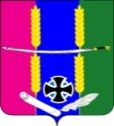 АДМИНИСТРАЦИЯ ВАСЮРИНСКОГО СЕЛЬСКОГО ПОСЕЛЕНИЯ ДИНСКОГО РАЙОНАПОСТАНОВЛЕНИЕот 08.11.2023				           	     				№ 320станица ВасюринскаяО мерах по обеспечению бесперебойного и безопасного движения автомобильного и железнодорожного транспорта в зимний период 2023-2024 годов на территории Васюринского сельского поселения Динского района	В целях обеспечения бесперебойной работы и безопасного движения автомобильного транспорта, своевременного обслуживания перевозками всех отраслей хозяйственного комплекса и населения Васюринского сельского поселения Динского района в зимний период 2023-2024 годов, принятия незамедлительных мер по ликвидации гололеда и снежных заносов, руководствуясь Уставом Васюринского сельского поселения Динского района п о с т а н о в л я ю:   1. Утвердить план мероприятий по обеспечению безопасного и бесперебойного движения автомобильного и железнодорожного транспорта в зимний период 2023-2024 годов на территории Васюринского сельского поселения (Приложение №1). 	2. Рекомендовать руководителям ООО ИСК «Будмар» (Алиферова), ПАО «Племзавод им. В.И. Чапаева» (Усачёв); МУП «Родник» (Бегин),        выделять рабочую силу, механизмы, транспортные средства, для предотвращения снежных заносов и ликвидации гололеда в зимний период 2023-2024 годов на железнодорожном переезде 101 км перегона Варилка-Васюринская, автомобильных дорог краевого и местного значения согласно приложения на договорной основе по заявкам железнодорожной станции «Васюринская» и ДСУ-1 (Приложения № 2-3).4. МКУ «Васюринское» (Алдошина) организовать в установленном порядке привлечение рабочей силы, механизмов, и транспортных средств предприятий и организаций различных форм собственности на договорной основе, для проведения работ по расчистке улиц и дорог на территории Васюринского сельского поселения Динского района от снежных заносов и гололеда в зимний период 2023-2024 годов. 	5. Васюринскому узлу связи ПАО «Ростелеком» (Медведев) в период снежных заносов и других стихийных бедствий обеспечить бесперебойную оперативную связь администрации поселения с организациями, расположенными на территории Васюринского сельского поселения Динского района, задействованными на очистке снега, а также с администрацией муниципального образования Динской район. 6. Начальнику пункта полиции ст. Васюринская отдела МВД России по Динскому району Петелько Р.А. обеспечить правопорядок во время стихийных бедствий (заносы, гололед и т.д.). 	7. Начальнику отдела ЖКХ администрации Васюринского сельского поселения Динского района Коротаеву В.И. взять под личный контроль выполнение предприятиями и организациями заданий по очистки дорог и улиц от снежных заносов внутри населенных пунктов поселения. 	8. Начальнику общего отдела администрации Васюринского сельского поселения Дзыбовой З.К., разместить постановление на официальном сайте Васюринского сельского поселения Динского района в сети Интернет и довести информацию до сведения лиц, указанных в пунктах 3,5,6 настоящего постановления.	9. Контроль за выполнением данного постановления возложить на заместителя главы Васюринского сельского поселения Динского района Бутенко С.И.10. Настоящее постановление вступает в силу со дня его подписания.Приложение № 1к постановлению администрации                                                                       Васюринского сельского поселения Динского района                                                                       от 08.11.2023 № 320ПЛАНмероприятий по обеспечению бесперебойного и безопасного движенияавтомобильного и железнодорожного транспорта на территорииВасюринского сельского поселения Динского района в зимний период 2023-2024 годовНачальник отдела ЖКХ администрации Васюринского сельского поселения                                                                         В.И. КоротаевПриложение № 2к постановлению администрации                                                                       Васюринского сельского поселения Динского района                                                                       от ___________________ № ______З А Д А Н И Е               организациям и предприятиям по выделению рабочей силы             для борьбы со снежными заносами и гололедом в 2023-2024 годахНачальник отдела ЖКХ администрации Васюринского сельского поселения                                                                         В.И. КоротаевПриложение № 3к постановлению администрации                                                                       Васюринского сельского поселения Динского района                                                                       от ___________________ № ______ЗАДАНИЕ      предприятиям и организациям по выделению рабочей силы и техникидля борьбы со снежными заносами в зимний период 2023-2024 годовНачальник отдела ЖКХ администрации Васюринского сельского поселения                                                                         В.И. КоротаевГлава Васюринского сельского поселенияО.А. Черная№п/пМЕРОПРИЯТИЯОтветственныеисполнителиСрокиисполнения1Разработка планов мероприятий по обеспечению бесперебойного и безопасного движения автомобильного и железнодорожного транспорта на территории поселения в зимний период 2023-2024 годов с закреплением улиц и дорог за предприятиями и организациями независимо от форм собственности.Отдел ЖКХдо 08.11.2023 2Оповещение руководителей предприятий и организаций о возможном возникновении снежных заносов и других чрезвычайных ситуаций на территории поселения в зимний период 2023-2024 годов.Специалист администрациипоселения (в области ЧС)По мере поступления сигнала «штормовое предупреждение» из ЕДС 3Оповещение предприятий, организаций, населения о возможном возникновении ЧС на дорогах в зимний период 2023-2024 годов.Специалист администрациипоселения (в области ЧС)По мере поступления сигнала «штормовое предупреждение»4Организация работ по ликвидации заносов и гололеда на улицах и дорогах поселения в соответствии с планами мероприятий по обеспечению бесперебойного и безопасного движения автомобильного и железнодорожного транспорта поселения в зимний период 2023-2024 годов. МКУ «Васюринское»По мере возникновения заносов и гололеда на улично-дорожной сети  5Координация действия предприятий и организаций по ликвидации снежных заносов на территории поселения. Начальник отдела ЖКХадминистрациипоселенияПо мере возникновения ЧС и снежных заносов на улицах и дорогах поселения№п/пНаименование предприятия     Кол-вовыделяемых   рабочихНаименование дорог, подлежащих очистке при снежных заносахи   гололедице1ПАО «Племзавод им. Чапаева»по меренеобходимостиАдминистративное здание, территория организации, в черте населенного пункта, маршруты следования дежурных вахт подразделений племзавода2ООО ИСК «Будмар»по меренеобходимостиПодъездные пути к территории ООО ИСК «Будмар», территория административного здания3БОУ СОШ № 10по меренеобходимостиТерритория школы и подъездные пути к школе4БОУ СОШ № 13по меренеобходимостиТерритория школы и подъездные пути к школе5БОУ ООШ № 14по меренеобходимостиТерритория школы и подъездные пути к школе6ООО «Фармсервис»по меренеобходимостиПрилегающая к объектам территория, обработка песком и реагентами7МУП «Родник»по меренеобходимостиТерритория поселка МКД, дома, находящиеся в обслуживании, подъездные пути к водозабору, территория водозаборов № 1,28ТСН «Содружество»по меренеобходимостиТерритория МКД находящихся в ТСН9Почта России по меренеобходимостиПрилегающая территория10ЗОС ВИЛАРпо меренеобходимостиТерритория станции11Предприниматели поселения по меренеобходимостиПрилегающая к объектам территория, обработка песком и реагентами12МКУ «Васюринское» по меренеобходимостиТерритория населенных пунктов поселения, обработка асфальтированных дорог поселения песком и реагентами№НаименованиепредприятийКоличество выделяемых механизмов и рабочихКоличество выделяемых механизмов и рабочихКоличество выделяемых механизмов и рабочихКоличество выделяемых механизмов и рабочихНаименование дорог, подлежащих зимнемусодержанию№Наименованиепредприятийавтогрейдертрактор (экскаватор)пескоразбрасывательрабочиеНаименование дорог, подлежащих зимнемусодержанию1МКУ «Васюринское»1117Дороги местного значения1ПАО «Племзавод им.Чапаева»11-5Краснодарская дистанция пути2ООО ИСК «Будмар»---5Краснодарская дистанция пути3МУП «Родник»-1-5Краснодарская дистанция пути4ЗОС ВИЛАР---5Краснодарская дистанция пути